          Открытый урок по математике в 9 кл. 06.12.2018г.            по теме «Решение биквадратных уравнений»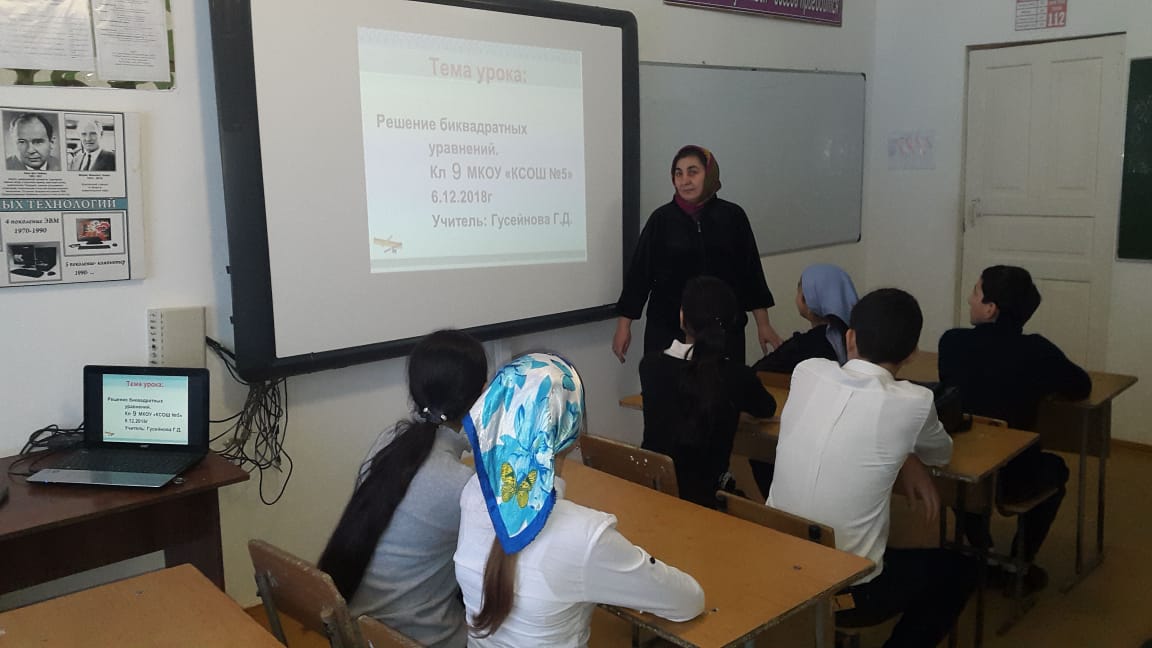 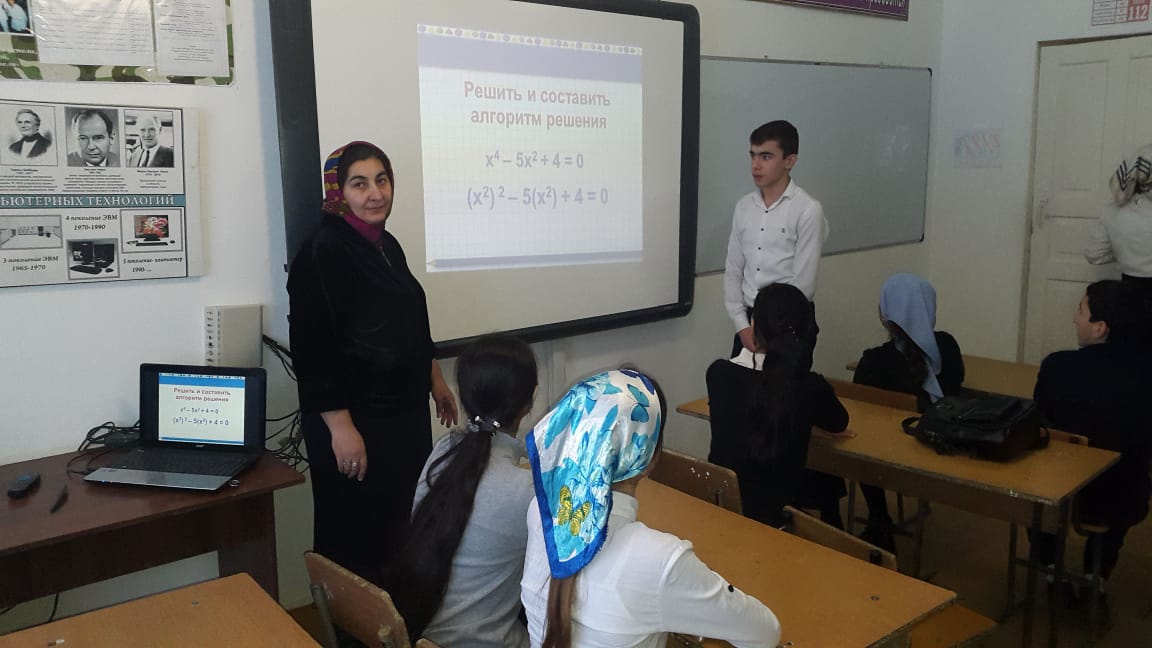 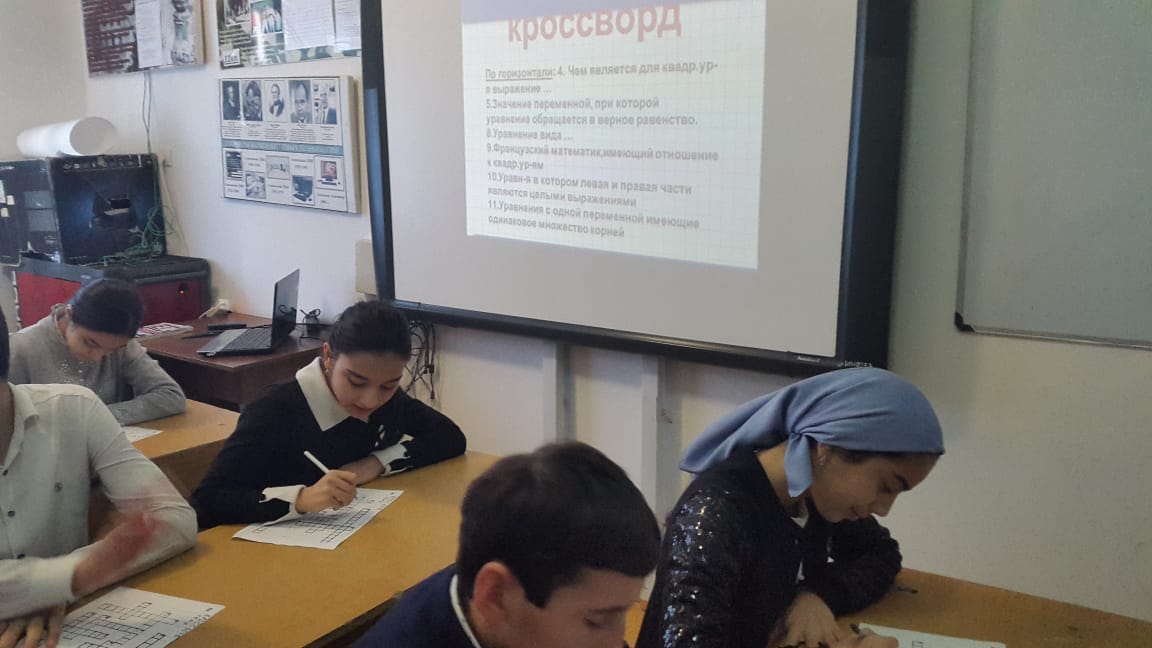 